แบบประเมินความเสี่ยงการทุจริต ปีงบประมาณ พ.ศ. ๒๕๖4ประเมินความเสี่ยงการทุจริต ด้านที่ 3ความเสี่ยงการทุจริตในความโปร่งใสของการจัดซื้อจัดจ้าง....................................................................................................แผนบริหารความเสี่ยง : “กระบวนการตรวจสอบการจัดซื้อจัดจ้าง”องค์การบริหารส่วนตำบลหัวหนอง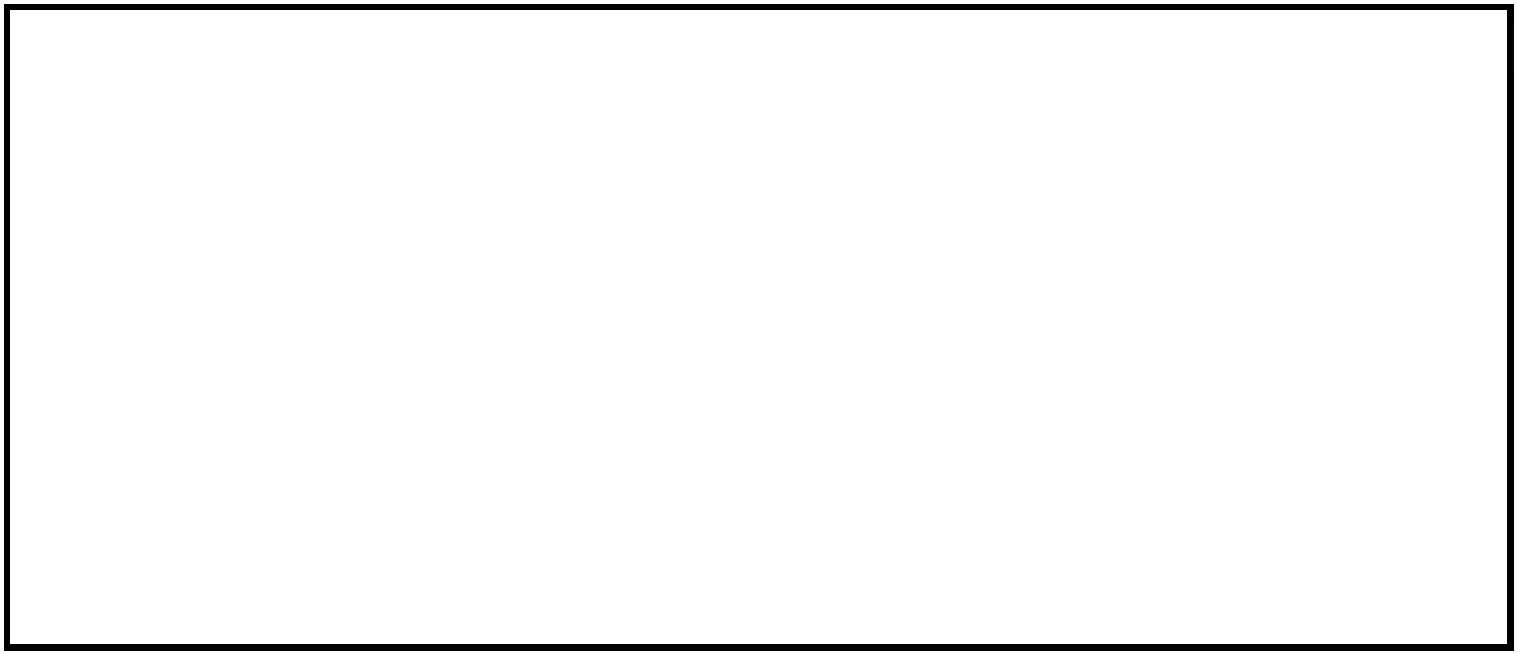 ๑ตารางที่ ๑ ตารางระบุความเสี่ยง (Known Factor และ Unknown Factor)อธิบายรูปแบบพฤติการณ์ประเภทความเสี่ยงที่ขั้นตอนการปฏิบัติงานโอกาสเกิดความเสี่ยงการทุจริตโดยละเอียดKnown Factor Unknown Factor๑ เจ้าหน้าที่พัสดุรับรายการขอซื้อ/ เจ้าหน้าที่พัสดุแก้ไขข้อกำหนดขอจ้าง (PR) ในระบบ ERP๒ เจ้าหน้าที่พัสดุตรวจสอบเอกสารและข้อมูลคุณลักษณะเฉพาะของพัสดุ/ขอบเขตงานจ้าง (TOR) ให้ตรงกับคุณลักษณะของผู้ประกอบการที่เสนองาน๓ หัวหน้าเจ้าหน้าที่พัสดุดำเนินการ เจ้าหน้าที่พัสดุยกเลิกเอกสาร PRยกเลิก PR โดยเจ้าหน้าที่พัสดุจะแจ้งหน่วยงานให้บันทึก PRเข้ามาในระบบอีกครั้ง หากต้องการขอซื้อ/ขอจ้าง๔ เจ้าหน้าที่พัสดุดำเนินการจัดซื้อ เจ้าหน้าที่พัสดุไม่ได้มีการสืบราคาจัดจ้างตามพระราชบัญญัติการ กลางที่แท้จริงจัดซื้อจัดจ้างและการบริหารพัสดุมีการตั้งราคากลางให้ใกล้เคียงกันภาครัฐ พ.ศ. ๒๕๖๐กับผู้ประกอบการเจ้าใดเจ้าหนึ่งคณะกรรมการจัดซื้อจัดจ้างมีส่วนได้เสียกับผู้ประกอบการที่จะซื้อหรือจ้างคณะกรรมการตรวจรับพัสดุมีส่วนได้ส่วนเสียกับบริษัทจะซื้อหรือจ้างคณะกรรมการจัดซื้อจัดจ้างเจรจาต่อรองตกลงกันกับคณะกรรมการ                                         ตรวจรับพัสดุ เพื่อให้มีการตรวจรับพัสดุโดยมิชอบกรรมการจัดซื้อจัดจ้างที่มีลำดับชั้นบังคับบัญชาที่สูงกว่าใช้อำนาจหน้าที่โน้มน้าวจูงใจกรรมการคนอื่นๆ เพื่อใหม่การจัดซื้อจัดจ้างเป็นไปอย่างไม่สุจริต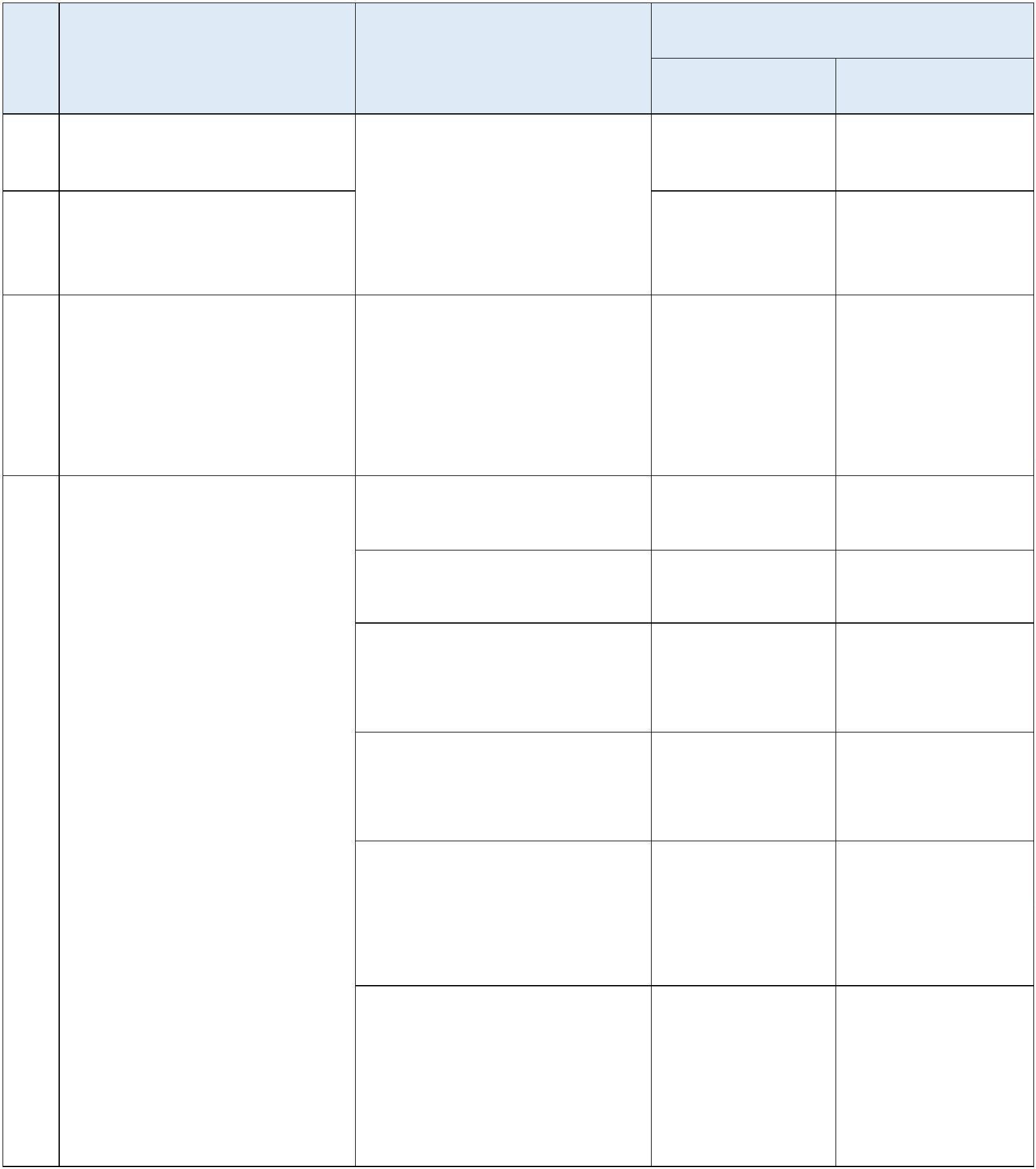 ๒อธิบายรูปแบบพฤติการณ์โอกาสเกิดความเสี่ยงการทุจริตโดยละเอียดประเภทความเสี่ยงที่ขั้นตอนการปฏิบัติงานKnown Factor Unknown Factor๕ เจ้าหน้าที่พัสดุตรวจสอบรายชื่อ เจ้าหน้าที่พัสดุตรวจสอบรายชื่อผู้ประกอบการในฐานข้อมูล ERP ไม่ครบถ้วน๖ เจ้าหน้าที่พัสดุสร้างรายชื่อผู้เจ้าหน้าที่พัสดุสร้างรายชื่อผู้ประกอบรายใหม่ในระบบ ERP ประกอบรายใหม่ ทั้งที่คุณสมบัติโดยติดต่อผู้ประกอบการ เพื่อขอให้จัดส่งเอกสารประกอบการสร้างฐานข้อมูลผู้ขายไม่ครบ๗ เจ้าหน้าที่พัสดุจัดทำใบสั่งซื้อ/จ้าง เจ้าหน้าที่พัสดุจัดทำสัญญาที่เอื้อหรือสัญญาประโยชน์ให้ผู้ประกอบการ และทำให้ภาครัฐเสียผลประโยชน์๘ เจ้าหน้าที่/คณะกรรมการตรวจ คณะกรรมการตรวจรับพัสดุไม่รับพัสดุ ดำเนินการตรวจรับพัสดุ/ ตรงกับ TOR ที่ตั้งไว้งานจ้าง ตามระยะเวลาที่กำหนด คณะกรรมการตรวจรับพัสดุตรวจรบงาน ในขณะที่งานยังไม่เสร็จ หรือยังไม่ส่งมอบงานคณะกรรมการตรวจรับพัสดุตรวจรับงานล่าช้า เพื่อใช้เจรจาต่อรองเรียกรับสินบน๙ เจ้าหน้าที่/คณะกรรมการตรวจรับ คณะกรรมการตรวจรับพัสดุพัสดุ ประเมินผู้ขายในระบบ ERP ประเมินผู้ประกอบการไม่ตรงตามเกณฑ์การประเมิน คือ เกณฑ์ ความเป็นจริง เพื่อเอื้อประโยชน์การส่งมอบ เกณฑ์คุณภาพหรือ ให้ผู้ประกอบการได้ผลประเมินที่ปริมาณ และเกณฑ์การบริการดี๑๐ เจ้าหน้าที่พัสดุดำเนินการจัดส่ง เจ้าหน้าที่พัสดุดำเนินการล่าช้าเอกสารเบิกจ้างให้ฝ่ายการเงินและบัญชีเพื่อเบิกจ่ายเพื่อใช้เป็นเงื่อนไขในการเจรจาต่อรองเรียกรับสินบนกับผู้ประกอบการคำอธิบาย: ตารางที่ ๑ อธิบายรายละเอียดความเสยงการทุจริต เชน รูปแบบ พฤติการณ์การทุจริตที่มีความเสี่ยงการทุจริตเท่านั้น และควรอธิบายพฤติการณ์ความเสี่ยงให้ละเอียด ชัดเจน มากที่สุด- ความเสี่ยงที่เคยเกิด หรือคาดว่าจะเกิดซ้ำสูงมีประวัติอยู่แล้ว ให้ใส่เครื่องหมาย  ในชอง Known Factor- ความเสี่ยงที่ไม่เคยเกิดขึ้นหรือไม่มีประวัติมาก่อน แต่มีความเสี่ยงจากการพยากรณ์ ในอนาคตว่ามีโอกาสเกิดขึ้น ให้ใส่เครื่องหมาย   ในชอง Unknown Factor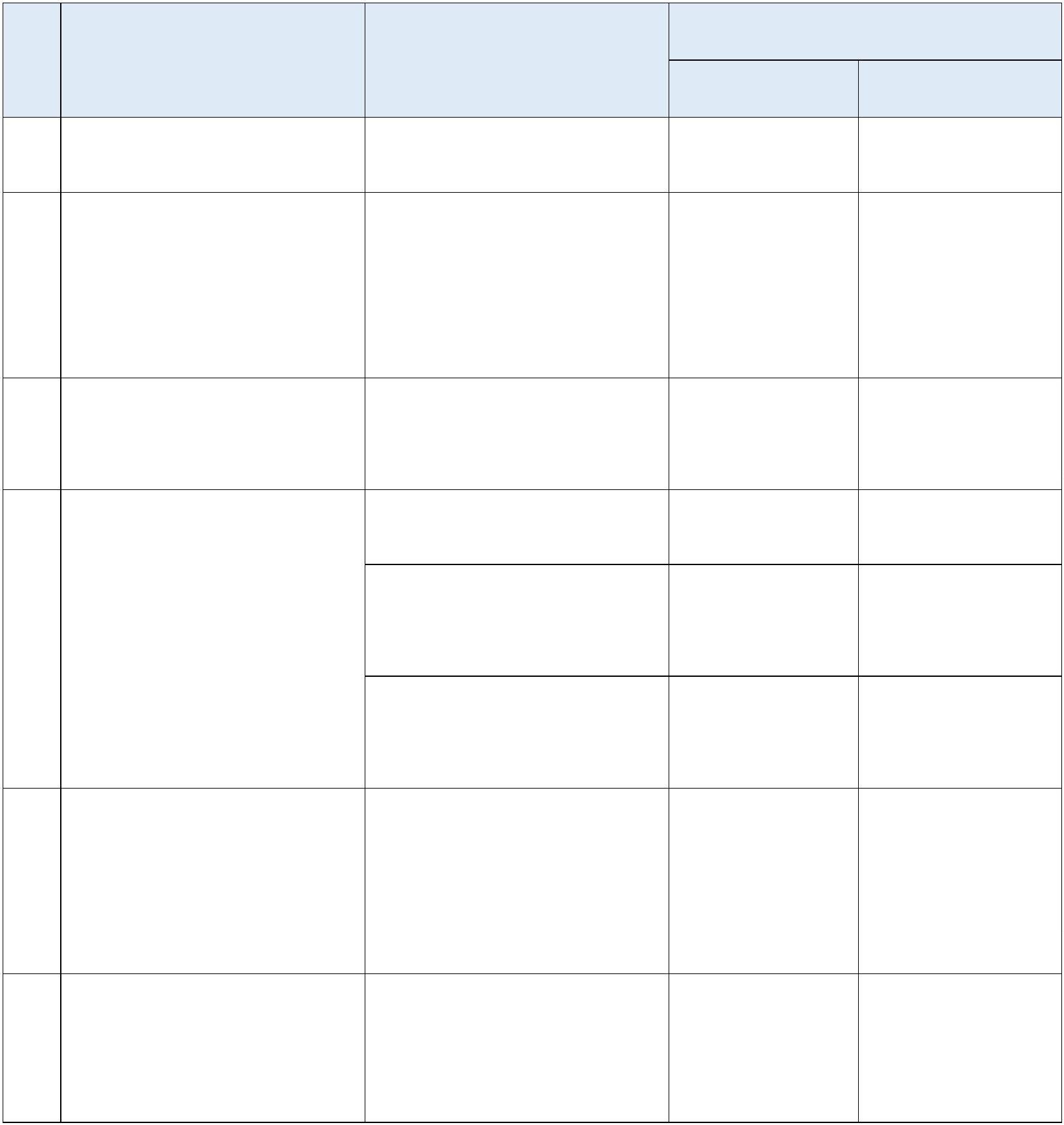 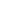 ๓ตารางที่ ๒ ตารางแสดงสถานะความเสี่ยง (แยกตามรายสีไฟจราจร)อธบายรปแบบพฤตการณ โอกาสเกดความเสยงสถานะความเสี่ยงที่ ขั้นตอนการปฏิบัติงานการทุจริต โดยละเอียดเขียว เหลือง ส้ม แดง๑ เจ้าหน้าที่พัสดุรับเจ้าหน้าที่พัสดุแก้ไขข้อกำหนดคุณลักษณะเฉพาะรายการขอซื้อ/ขอจ้าง ของพัสดุ/ขอบเขตงานจ้าง (TOR) ให้ตรงกับ(PR) ในระบบ ERP๒ เจ้าหน้าที่พัสดุตรวจสอบเอกสารและข้อมูลคุณลักษณะของผู้ประกอบการที่เสนองาน๓ หัวหน้าเจ้าหน้าที่พัสดุ เจ้าหน้าที่พัสดุยกเลิกเอกสาร PRดำเนินการยกเลิก PRโดยเจ้าหน้าที่พัสดุจะแจ้งหน่วยงานให้บันทึก PR เขามาในระบบอีกครั้ง หากต้องการขอซื้อ/ขอจ้าง๔ เจ้าหน้าที่พัสดุเจ้าหน้าที่พัสดุไม่ได้มีการสืบราคากลางที่แท้จริงดำเนินการจัดซื้อจัดจ้าง มีการตั้งราคากลางให้ใกล้เคียงกันกับตามพระราชบัญญัติการจัดซื้อจัดจ้างและการบริหารพัสดุภาครัฐ พ.ศ.๒๕๖๐ผู้ประกอบการเจ้าใดเจ้าหนึ่งคณะกรรมการจัดซื้อจัดจ้างมีส่วนได้เสียกับผู้ประกอบการที่จะซื้อหรือจ้างคณะกรรมการตรวจรับพัสดุมีส่วนได้ส่วนเสียกับบริษัทจะซื้อหรือจ้างคณะกรรมการจัดซื้อจัดจ้าง เจรจา ต่อรองตกลงกันกับคณะกรรมการตรวจรับพัสดุ เพื่อให้มีการตรวจรับพัสดุโดยมิชอบกรรมการจัดซื้อจัดจ้างที่มีลำดับชั้นบังคับบัญชาที่สูงกว่าใช้อำนาจหน้าที่โน้มน้าวจูงใจกรรมการคนอื่นๆเพื่อให้มีการจัดซื้อจัดจ้างเป็นไปอย่างไม่สุจริต๕ เจ้าหน้าที่พัสดุตรวจสอบ เจ้าหน้าที่พัสดุตรวจสอบรายชื่อไม่ครบถ้วนรายชื่อผู้ประกอบการในฐานข้อมูล ERP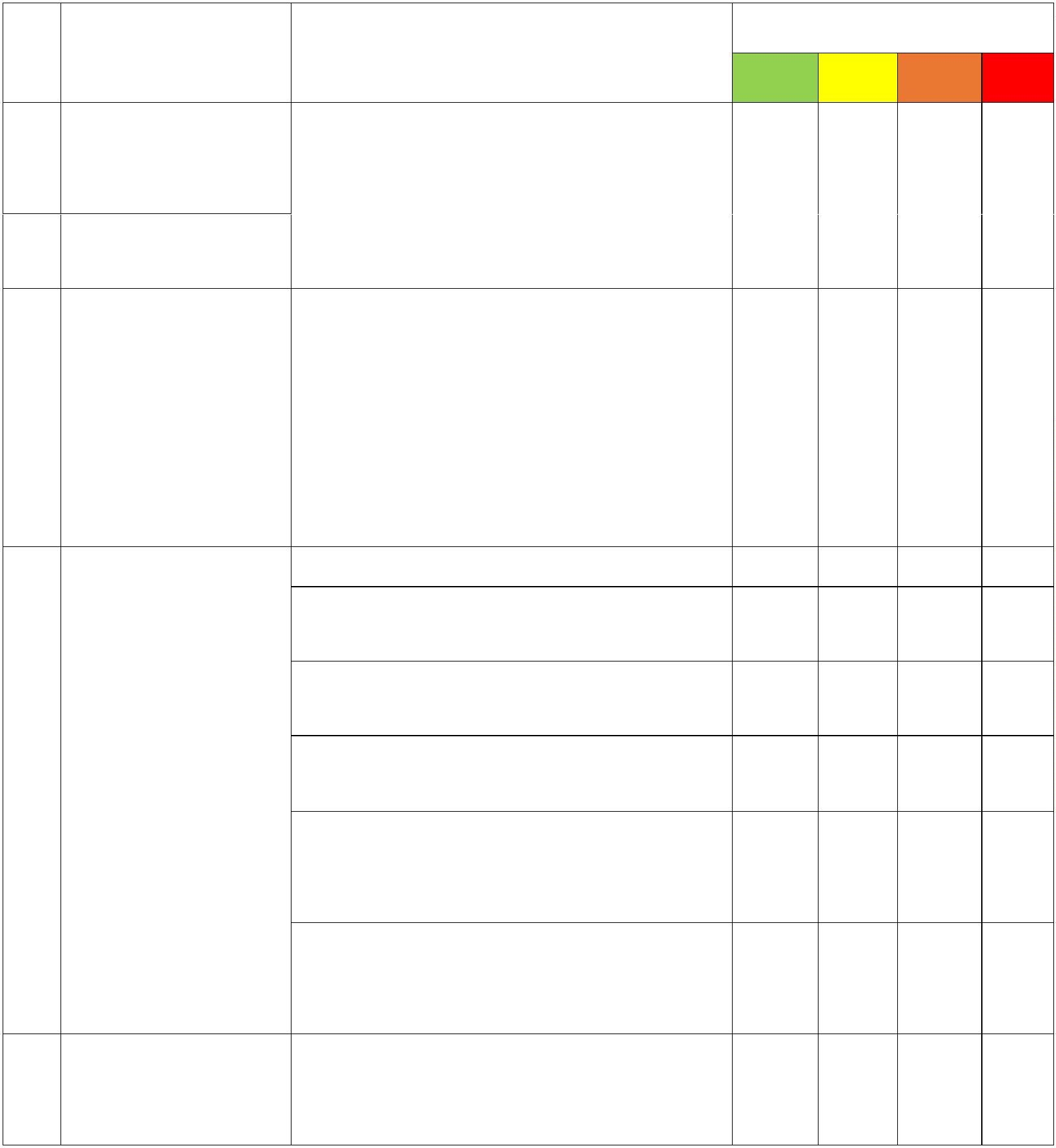 ๔สถานะความเสี่ยงเขียว เหลือง ส้ม แดงอธิบายรูปแบบพฤติการณ์ โอกาสเกิดความเสี่ยงการทุจริต โดยละเอียดที่ ขั้นตอนการปฏิบัติงาน๖ เจ้าหน้าที่พัสดุสร้างรายชื่อผู้ประกอบรายใหม่ในระบบ ERP โดยติดต่อผู้ประกอบการเพื่อขอให้จัดส่งเอกสารประกอบการสร้างเจ้าหน้าที่พัสดุสร้างรายชื่อผู้ประกอบรายใหม่ ทั้ง    ที่คุณสมบัติไม่ครบฐานข้อมูลผู้ขาย๗ เจ้าหน้าที่พัสดุจัดทำใบสั่ง เจ้าหน้าที่พัสดุจัดทำสัญญาที่เอื้อประโยชน์ให้ซื้อ/จ้าง หรือสัญญา๘ เจ้าหน้าที่/ผู้ประกอบการ และทำให้ภาครัฐเสียผลประโยชน์คณะกรรมการตรวจรับพัสดุไม่ตรงกับ TOR ที่ตั้งคณะกรรมการตรวจรับ ไว้พัสดุ ดำเนินการตรวจรับ คณะกรรมการตรวจรับพัสดุ ตรวจรับงาน ในขณะพัสดุ/งานจ้าง ตามที่งานยังไม่เสร็จ หรือยังไม่ส่งมอบงานคณะกรรมการตรวจรับพัสดุ ตรวจรับงานล่าช้าเพื่อใช้เจรจาต่อรองเรียกรับสินบนระยะเวลาที่กำหนด๙ เจ้าหน้าที่/คณะกรรมการ คณะกรรมการตรวจรับพัสดุ ประเมินตรวจรับพัสดุ ประเมิน ผู้ประกอบการไม่ตรงความเป็นจริง เพื่อเอื้อผู้ขายในระบบ ERP ตาม ประโยชน์ให้ผู้ประกอบการได้ผลประเมินที่ดีเกณฑ์การประเมิน คือเกณฑ์การส่งมอบ เกณฑ์คุณภาพหรือปริมาณ และเกณฑ์การบริการ๑๐ เจ้าหน้าที่พัสดุ เจ้าหน้าที่พัสดุดำเนินการล่าช้า เพื่อใช้เป็นเงื่อนไข         ดำเนินการจัดส่งเอกสาร ในการเจรจาต่อรองเรียกรับสินบนกับ                     เบิกจ้างให้ฝ่ายการเงิน ผู้ประกอบการและบัญชีเพื่อเบิกจ่ายคำอธิบาย: ตารางที่ ๒ ความหมายของสถานะความเสี่ยงตามสีไฟจราจร มีรายละเอียด ดังนี้- สถานะสีเขียว : ความเสี่ยงระดับต่ำ- สถานะสีเหลือง : ความเสี่ยงระดับปานกลาง และสามารถใช้ความรอบคอบระมัดระวังในระหว่างปฏิบัติงานตามปกติควบคุมดูแลได้- สถานะสีส้ม : ความเสี่ยงระดับสูง เป็นกระบวนงานที่มีผู้เกี่ยวข้องหลายคน หลายหน่วยงานภายในองค์กรมีหลายขั้นตอน จนยากต่อการควบคุม หรือไม่มีอำนาจควบคุมข้ามหน่วยงานตามหน้าที่ปกติ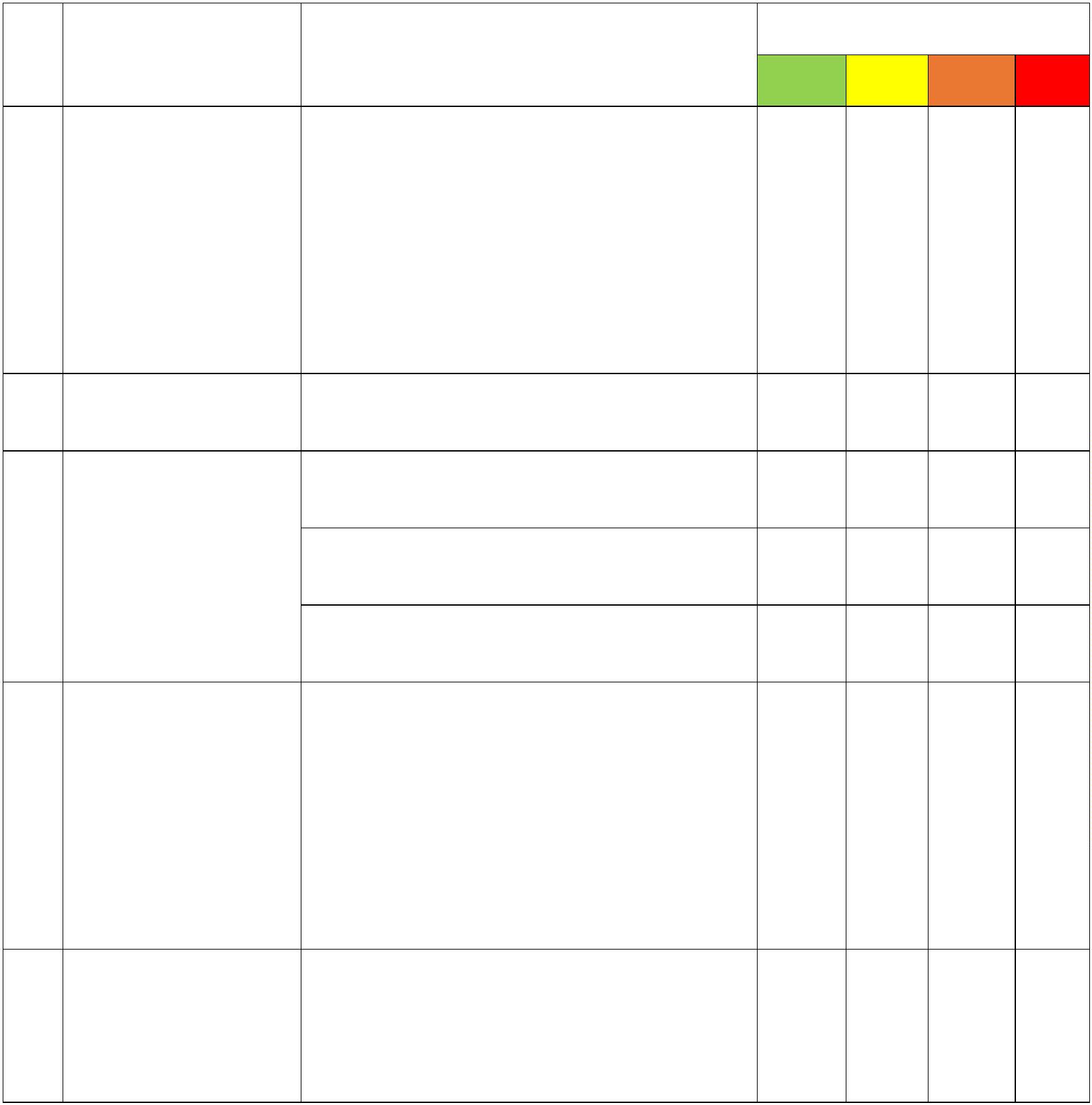 ๕- สถานะสีแดง : ความเสี่ยงระดับสูงมาก เป็นกระบวนงานที่เกี่ยวข้องกับบุคคลภายนอก คนที่ไม่รู้จักไม่สามารถตรวจสอบได้ชัดเจน ไม่สามารถกำกับติดตามได้อย่างใกล้ชิดหรืออย่างสม่ำเสมอตารางที่ ๓ ตารางเมทริกส์ ระดับความเสี่ยง (Risk Level Matrix)ระดับความจำเป็น ระดับความรุนแรงค่าความเสี่ยงขั้นตอนการปฏิบัติงานที่โอกาส/ความเสี่ยงของการเฝ้าระวังของผลกระทบ รวมจำเป็น Xรุนแรง๓๒๑ ๓๒๑๑ เจ้าหน้าที่พัสดุจ้างตามเจ้าหน้าที่พัสดุไม่ได้มีการสืบราคาดำเนินการจัดซื้อจัด กลางที่แท้จริง๒๒๔มีการตั้งราคากลางให้ใกล้เคียงกัน๒๒๔๙พระราชบัญญัติการ กับผู้ประกอบการเจ้าใดเจ้าหนึ่งจัดซื้อจัดจ้างและการ คณะกรรมการจัดซื้อจัดจ้างมีส่วน ๓ ๓บริหารพัสดุภาครัฐพ.ศ. ๒๕๖๐ได้เสียกับผู้ประกอบการที่จะซื้อหรือจ้างคณะกรรมการตรวจรับพัสดุมีส่วนได้ส่วนเสียกับบริษัทจะซื้อหรือจ้างคณะกรรมการจัดซื้อจัดจ้าง เจรจาต่อรองตกลงกันกับคณะกรรมการตรวจรับพัสดุ เพื่อให้มีการตรวจรับพัสดุโดยมิชอบ๒๒๒๒๔๔กรรมการจัดซื้อจัดจ้างที่มีลำดับชั้นบังคับบัญชาที่สูงกว่าใช้อำนาจหน้าที่โน้มน้าวจูงใจกรรมการคนอื่นๆ เพื่อให้มีการจัดซื้อจัดจ้างเป็นไปอย่างไม่สุจริต๒๒๔๙๒ เจ้าหน้าที่/คณะกรรมการตรวจรับพัสดุไม่ตรง๓๓คณะกรรมการตรวจ กับ TOR ที่ตั้งไว้รับพัสดุ ดำเนินการตรวจรับพัสดุ/งานจ้างตามระยะเวลาที่กำหนดคำอธิบาย: ตารางที่ ๓ นำข้อมูลที่มีสถานะความเสี่ยงในช่องสีส้ม และสีแดง จากตารางที่ ๒ มาหาค่าความเสี่ยงรวม(ระดับความจำเป็นของการเฝ้าระวัง คูณ ระดับความรุนแรงของผลกระทบ)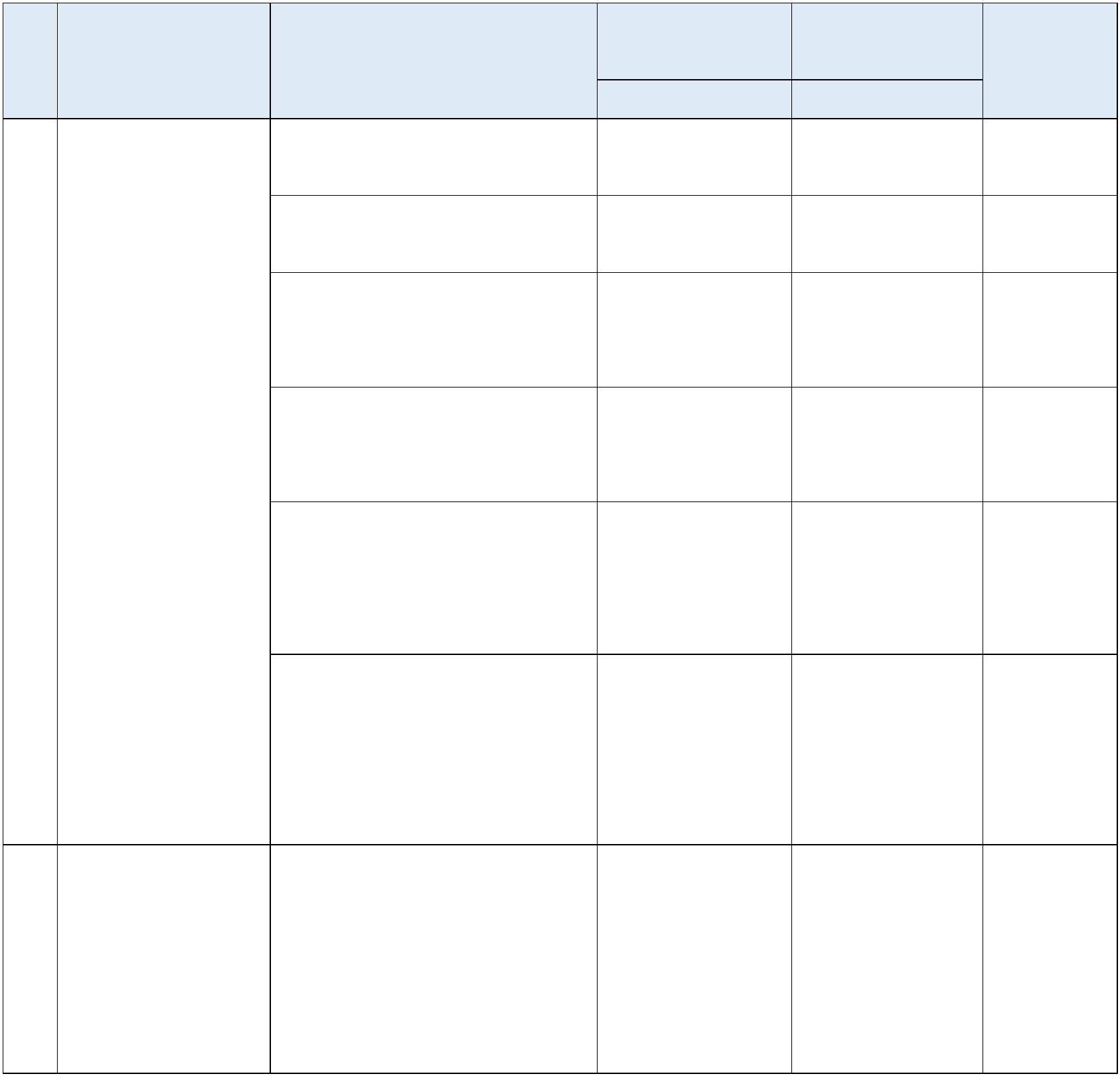 ๖ตารางที่ ๔ ตารางแสดงการประเมินการควบคุมความเสี่ยงคาประเมินการควบคุมความเสี่ยงการทุจริตคุณภาพการจัดการ เสี่ยงระดับ เสี่ยงระดับค่าความค่าความค่าความเสี่ยงที่ ขั้นตอนการปฏิบัติงานโอกาส/ความเสี่ยงต่ำปานกลางระดับสูง๑ เจ้าหน้าที่พัสดุเจ้าหน้าที่พัสดุไม่ได้มีการสืบราคาพอใช้ดำเนินการจัดซื้อจัดจ้าง กลางที่แท้จริงตามพระราชบัญญัติการจัดซื้อจัดจ้างและ กับผู้ประกอบการเจ้าใดเจ้าหนึ่งการบริหารพัสดุภาครัฐ คณะกรรมการจัดซื้อจัดจ้างมีส่วนได้มีการตั้งราคากลางให้ใกล้เคียงกันดดีีพ.ศ. ๒๕๖๐เสียกับผู้ประกอบการที่จะซื้อหรือจ้างคณะกรรมการตรวจรับพัสดุมีส่วนได้ส่วนเสียกับบริษัทจะซื้อหรือจ้างคณะกรรมการจัดซื้อจัดจ้าง เจรจาต่อรองตกลงกันกับคณะกรรมการตรวจรับพัสดุ เพื่อให้มีการตรวจรับพัสดุโดยมิชอบกรรมการจัดซื้อจัดจ้างที่มีลำดับชั้นบังคับบัญชาที่สูงกว่าใช้อำนาจหน้าที่โน้มน้าวจูงใจกรรมการคนอื่นๆ เพื่อให้มีการจัดซื้อจัดจ้างเป็นไปอย่างไม่สุจริตดดีีดดีี๒ เจ้าหน้าที่/คณะกรรมการตรวจรับพัสดุไม่ตรงคณะกรรมการตรวจรับ กับ TOR ที่ตั้งไว้พัสดุ ดำเนินการตรวจรับพัสดุ/งานจ้าง ตามระยะเวลาที่กำหนดคำอธิบาย: ตารางที่ ๔ ให้นำค่าความเสี่ยงรวม (จำเป็น X รุนแรง) จากตารางที่ ๓ มาทำการประเมินการควบคุมความเสี่ยงการทุจริต โดยการวิเคราะห์จากคุณภาพการจัดการขององค์กรกับความเสี่ยง เรื่องที่ทำการประเมิน (ด/พอใช้/อ่อน) เพื่อประเมินว่า ความเสี่ยงการทุจริตมีค่าความเสี่ยงอยู่ระดับใด จะได้นำไปบริหารจัดการความเสี่ยงตามความรุนแรงของความเสี่ยง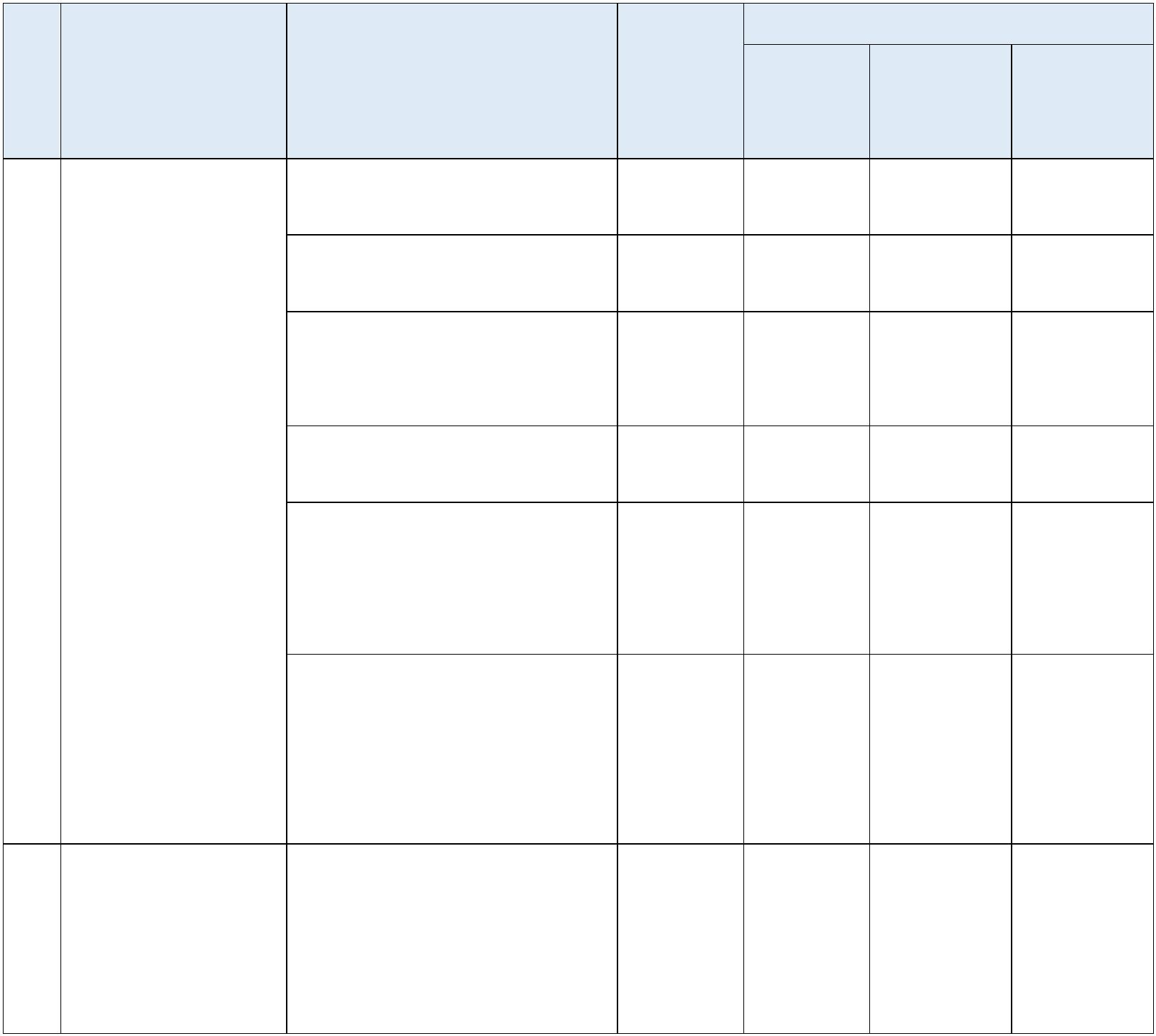 ๗ตารางที่ ๕ แผนบริหารความเสี่ยงชื่อแผนบริหารความเสี่ยงการทุจริตกระบวนการตรวจสอบการจัดซื้อจัดจ้างเหตุการณ์ความเสี่ยงการทุจริตมาตรการ/กิจกรรม/แนวทาง(อธิบายเหตุการณ์ความเสี่ยงการทุจริต)เจ้าหน้าที่พัสดุดำเนินการจัดซื้อจัดจ้างตามพระราชบัญญัติการจัดซื้อจัดจ้างและการบริหารพัสดุภาครัฐ พ.ศ. ๒๕๖๐๑) เจ้าหน้าที่พัสดุไม่ได้เปรียบเทียบราคาทุกรายการ๑) เจ้าหน้าที่พัสดุมีการเปรียบเทียบราคาในกรณีที่สามารถหาผู้ประกอบการเพื่อเทียบราคาได้๒) ในกรณีที่วงเงินเกิน ๕๐๐,๐๐๐ บาทขึ้นไปเจ้าหน้าที่พัสดุมีการตรวจสอบ ดังนี้๒.๑) ตรวจสอบรายชื่อบริษัทที่ยื่นเสนอราคากับกรมพัฒนาธุรกิจการค้า เพื่อตรวจสอบว่ามีอาชีพขาย/รับจ้าง หรือไม่๒) มีการตั้งราคากลางให้ใกล้เคียงกันกับผู้ประกอบการเจ้าใดเจ้าหนึ่ง๓) คณะกรรมการจัดซื้อจัดจ้างมีส่วนได้เสียกับผู้ประกอบการที่จะซื้อหรือจ้าง๔) คณะกรรมการตรวจรับพัสดุมีส่วนได้ส่วนเสียกับบริษัทที่จะซื้อหรือจ้าง๕) คณะกรรมการจัดซื้อจัดจ้าง เจรจา ต่อรองหรือตกลงกันกับคณะกรรมการตรวจรับพัสดุ เพื่อให้มีการตรวจรับพัสดุโดยมิชอบ๒.๒) ตรวจสอบรายชื่อกรรมการผู้จัดการของทุกบริษัทที่ยื่นเสนอราคา เพื่อตรวจสอบว่ามีผลประโยชน์รวมกันหรือไม่๒.๓) หากมีบริษัทรายใหม่ยื่นเสนอราคามา จะดำเนินการตรวจสอบการเป็นผู้มีส่วนได้เสียของเจ้าหน้าที่พัสดุคณะกรรมการจัดซื้อจัดจ้าง กับบริษัทที่ยื่นเสนอราคา๖) คณะกรรมการจัดซื้อจัดจ้างที่มีลำดับชั้นบังคับในกรณีที่วงเงินต่ำกว่า ๕๐๐,๐๐๐ บาท เจ้าหน้าที่พัสดุมีการตรวจสอบ ดังนี้บัญชาที่สูงกว่าใช่อำนาจหน้าที่โน้มน้าวจูงใจกรรมการ คนอื่นๆ เพื่อให้มีการจัดซื้อจัดจ้างเป็นไปอย่างไม่สุจริต ๒.๔) ตรวจรูปแบบ (format) ของใบเสนอราคาเบื้องต้นว่าไม่ได้มีลักษณะที่เป็นใบเสนอราคามาจากแหล่งเดียวกัน๓) คณะกรรมการจัดซื้อจัดจ้าง หัวหน้าเจ้าหน้าที่พัสดุเจ้าหน้าที่พัสดุ และผู้มีอำนาจตามวงเงิน ต้องรับรองตนเอง (self-declare) ว่าเป็นผู้ไม่มีส่วนได้เสีย และไม่มีผลประโยชน์ทับซ้อนกับบริษัทหรือผู้ประกอบการ๔) ดำเนินการตรวจสอบรายชื่อกรรมการผู้จัดการกรรมการผู้มีอำนาจผูกพันบริษัท กับคณะกรรมการตรวจรับพัสดุ คณะกรรมการจัดซื้อจัดจ้าง และผู้มีอำนาจอนุมัติ ว่าไม่เป็นผู้มีส่วนได้ส่วนเสีย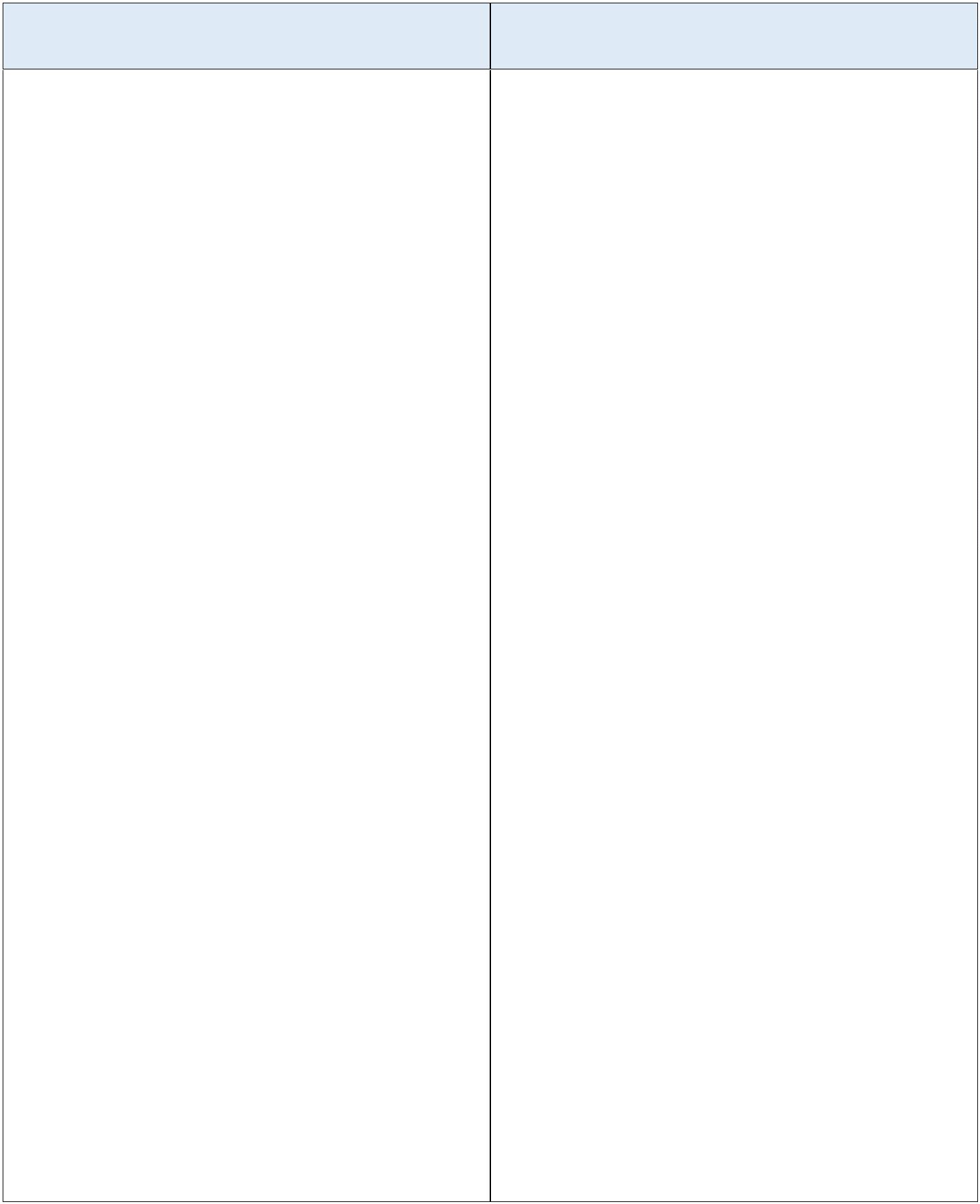 ๘ชื่อแผนบริหารความเสี่ยงการทุจริตกระบวนการตรวจสอบการจัดซื้อจัดจ้างในกรณีที่วงเงินเกิน ๕๐๐,๐๐๐ บาทขึ้นไป มีการจัดทำรายงานตรวจรับพัสดุเพื่อเปรียบเทียบข้อกำหนด(Specifications) ของพัสดุ/งานจ้างใน TOR กับพัสดุที่ได้รับหรือผลงานที่ส่งมอบเจ้าหน้าที่/คณะกรรมการตรวจรับพัสดุ ดำเนินการ มีการจัดทำรายงานตรวจรับพัสดุเพื่อเปรียบเทียบตรวจรับพัสดุ/งานจ้าง ตามระยะเวลาที่กำหนด๑) คณะกรรมการตรวจรับพัสดุไม่ตรงกับ TORที่ตั้งไว้ข้อกำหนด (Specifications) ของพัสดุ/งานจ้างในTOR กับพัสดุที่ได้รับหรือผลงานที่ส่งมอบ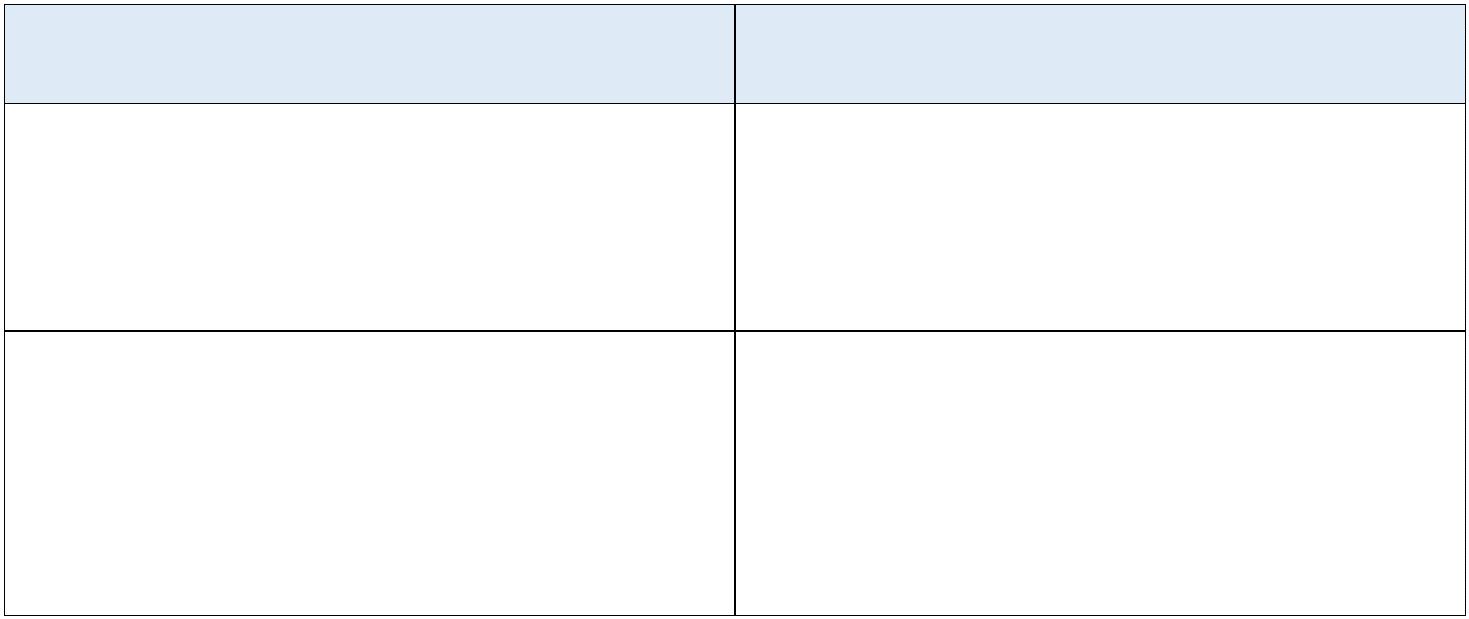 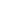 